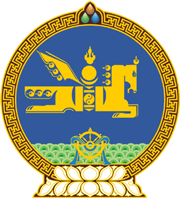 МОНГОЛ УЛСЫН ХУУЛЬ2017 оны 05 сарын 12 өдөр                                                                  Төрийн ордон, Улаанбаатар хотХИМИЙН ХОРТ БОЛОН АЮУЛТАЙ      БОДИСЫН ТУХАЙ ХУУЛЬД      ӨӨРЧЛӨЛТ ОРУУЛАХ ТУХАЙ1 дүгээр зүйл.Химийн хорт болон аюултай бодисын тухай хуулийн 14 дүгээр зүйлийн 14.1 дэх хэсгийг доор дурдсанаар өөрчлөн найруулсугай:	“14.1.Химийн хорт болон аюултай бодисын хаягдал устгах үйл ажиллагааг  Хог хаягдлын тухай хууль тогтоомжид заасны дагуу хэрэгжүүлнэ.”2 дугаар зүйл.Химийн хорт болон аюултай бодисын тухай хуулийн 14 дүгээр зүйлийн 14.2 дахь хэсгийг хүчингүй болсонд тооцсугай.3 дугаар зүйл.Энэ хуулийг Хог хаягдлын тухай хууль /Шинэчилсэн найруулга/ хүчин төгөлдөр болсон өдрөөс эхлэн дагаж мөрдөнө.	МОНГОЛ УЛСЫН ИХ ХУРЛЫН ДАРГА					М.ЭНХБОЛД